云狗连接：进入设备菜单栏中选中激活手机打开微信扫一扫，扫下激活菜单中的第一个安全二维码出现ainina艾伲妠官方公众号点击关注点击下方 我的设备官方提示是否绑定，点击立即设置进入终端绑定，点本页面中的扫一扫，扫行车记录仪激活中的第二个二维码（注：因每款产品都有一个特定的二维码身份，所以只能扫行车记录仪激活菜单中的第二个二维码才能激活）点立即绑定输入手机号码、点击验证码登陆输入车牌号点保存进入到主菜单页绑定成功，一台行车记录仪只能绑定一台手机，如需更换要先将之前绑定的手机解绑（解绑在终端管理内）。云狗使用爱车位置：可随时随地随距离查看车现在的地点位置轨迹查询：可查看车的行使路线轨迹远程拍照：可随时随地随距离查看爱车周边的环境并以照片的形式发到您手机上原地设防：开启停车监控，关掉主机3分钟后，如果车受到大于监控碰撞震动后，会自动上传图片到您手机中并以邮件方式发一个信息到您微信上。语音播报：手机输入文字点发送，机器会自动识别成语音播放实时路况：可以时时查询交通状况更多功能：个人中心、终端管理、消息设置、密码设定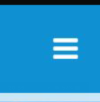 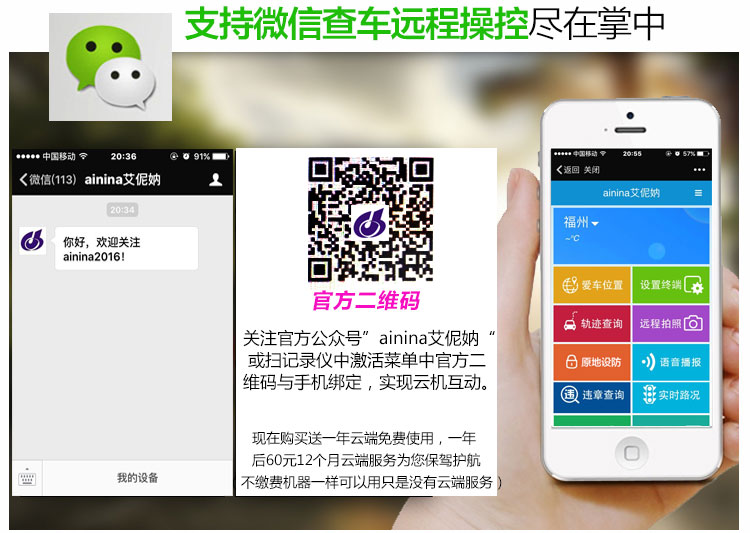 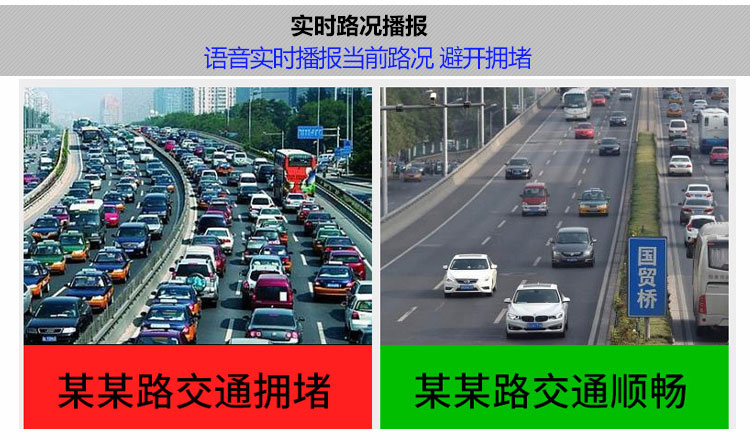 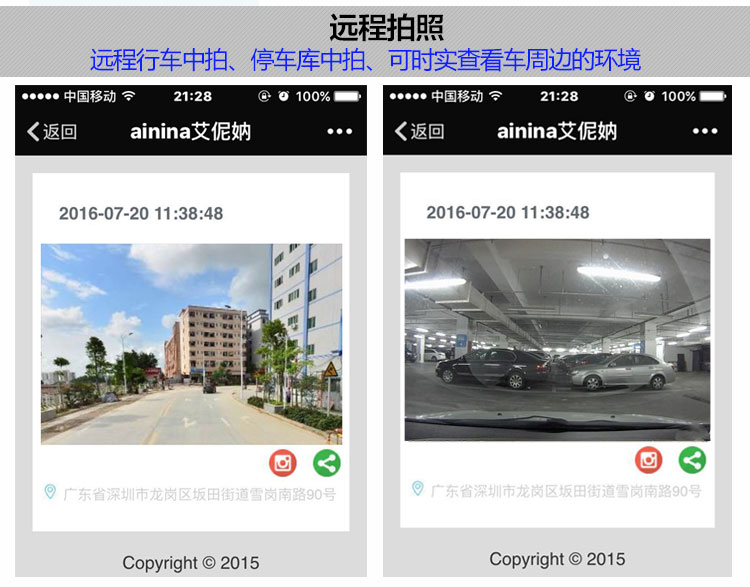 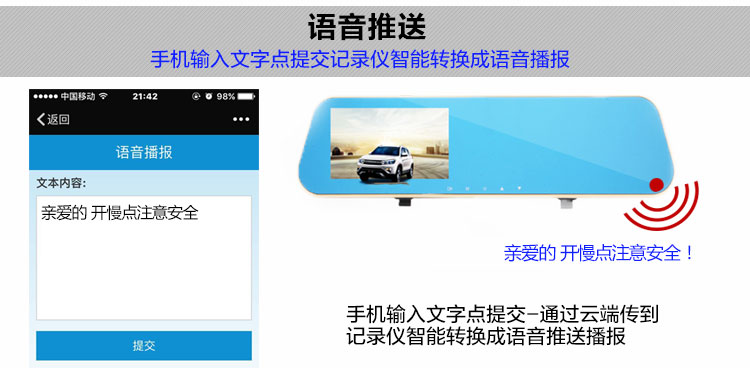 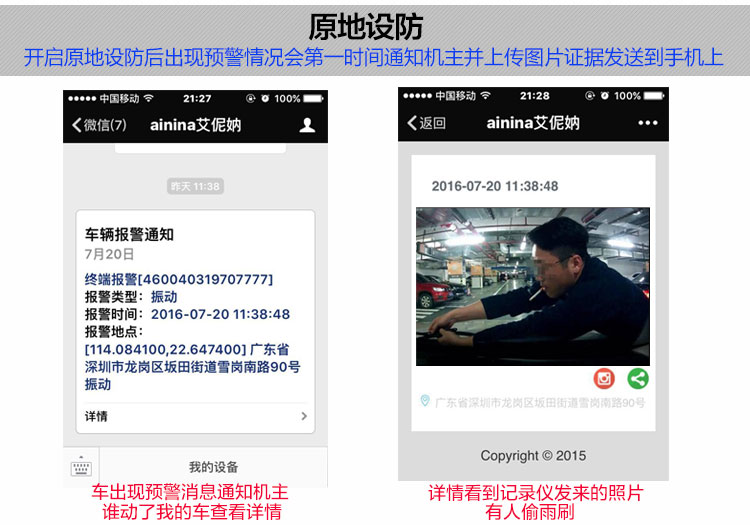 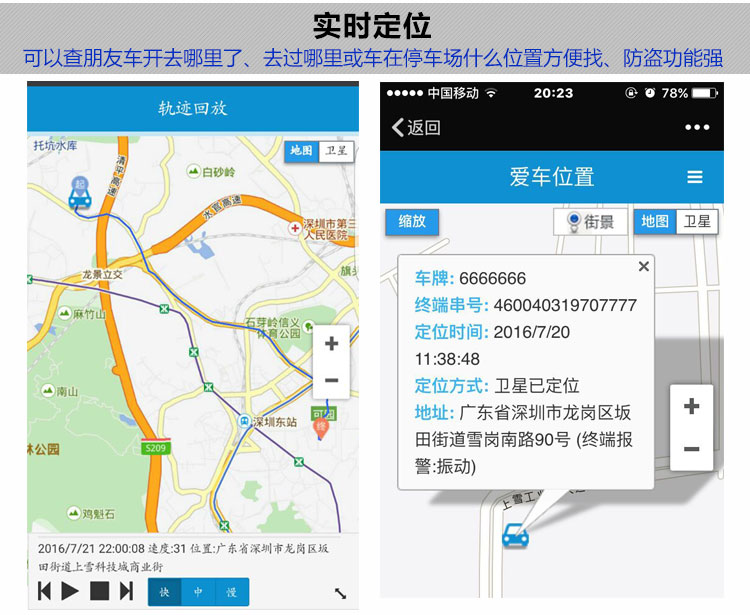 